     DOWNTOWN DEVELOPMENT DISTRICTS (DDD) 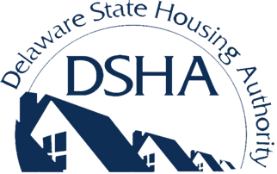       DDD Rebate Program Application Exhibit      Project Description - Conformity to District PlanApplicants applying for a Large Project Reservation or Small Project Rebate are required to submit this form as part of the complete application package.INSTRUCTIONS FOR INVESTORSInvestors must complete Section A, sign and submit to the appropriate District in Word format. The District will complete Section B, sign and return the form to investor. Districts require a minimum of 10-business days to complete, sign and return. Refer to the DDD Rebate Program Guidelines, Appendix D, for District contact information.Investors must submit the completed form (Section A and B) to DSHA by the appropriate application deadline. Large Projects - submit form with Reservation application by posted application deadlineSmall Projects - submit form with Rebate application within 60 days of the project’s 
                            placed-in-service dateINSTRUCTIONS FOR DISTRICTS If the information presented by the investor in Section A is complete and the project description is satisfactory, please complete Section B, sign, convert to PDF, and return to the investor. If the investor did not complete Section A satisfactorily, please return to investor and have them resubmit.Use the “Tab” key to navigate form fields. After completion of section A, save this Word document and forward the Word file to the District Administrator for signature. The District will complete section B, sign, PDF and return directly to the investor. Investors are required to submit the completed form (sections A and B) to DSHA as part of the application package by the established deadline.
District – After completion and signature, please save as a PDF and email PDF to investor.SECTION A:  This section is to be completed by the Investor.SECTION A:  This section is to be completed by the Investor.SECTION A:  This section is to be completed by the Investor.SECTION A:  This section is to be completed by the Investor.SECTION A:  This section is to be completed by the Investor.SECTION A:  This section is to be completed by the Investor.Contact InformationContact InformationContact InformationContact InformationContact InformationContact InformationContact Name:Type hereType hereType hereType hereType hereContact Email:Type hereType hereType hereType hereType hereMailing Address:Type hereType hereType hereType hereType hereCity/State/Zip Code:Type hereType herePhone:Phone:Type hereInvestor and Real Property InformationInvestor and Real Property InformationInvestor and Real Property InformationInvestor and Real Property InformationInvestor and Real Property InformationInvestor and Real Property InformationInvestor Name:Type hereType hereType hereType hereType hereProperty Address:Type hereType hereType hereType hereType hereCity/State/Zip Code:Type hereType hereType hereType hereType hereParcel Number(s):Type hereType hereType hereType hereType hereParcel Number(s):Type hereType hereType hereType hereType hereDistrict Location:County:County:Property Type:Eligible Use:Eligible Use:Investor Type:Activity Type:Activity Type:Application Type:List all active Reservations and Rebates received for the last 5 years for this investment property.List all active Reservations and Rebates received for the last 5 years for this investment property.ACTIVE Reservations (Date and Amount)SP and LP Rebates Received (Date and Amount)Type hereType hereType hereType hereType hereType hereType hereType hereType hereType hereType hereType hereDescription of Planned or Completed InvestmentDescription of Planned or Completed InvestmentProvide a narrative of the planned or completed investment:  include building/property description, current use and planned use, description of the scope of work, current and/or anticipated commercial tenants. Districts will not complete Section B if the narrative does not provide sufficient information about the planned or completed investment.Provide a narrative of the planned or completed investment:  include building/property description, current use and planned use, description of the scope of work, current and/or anticipated commercial tenants. Districts will not complete Section B if the narrative does not provide sufficient information about the planned or completed investment.Type HereType HereLarge Project Reservation Applicants Large Project Reservation Applicants Large Project Reservation Applicants Large Project Reservation Applicants Large Project Reservation Applicants Large Project Reservation Applicants 1.  Has construction of the project commenced?1.  Has construction of the project commenced?1.  Has construction of the project commenced?1.  Has construction of the project commenced?     a.  If yes, percentage of construction completed to date:     a.  If yes, percentage of construction completed to date:     a.  If yes, percentage of construction completed to date:     a.  If yes, percentage of construction completed to date:0 %0 %     b.  If no, estimated construction start date:     b.  If no, estimated construction start date:     b.  If no, estimated construction start date:     b.  If no, estimated construction start date:mm/dd/yyyymm/dd/yyyy2.  Estimated completion date:2.  Estimated completion date:2.  Estimated completion date:2.  Estimated completion date:mm/dd/yyyymm/dd/yyyy3.  Has a Building Permit been issued for the project?3.  Has a Building Permit been issued for the project?3.  Has a Building Permit been issued for the project?3.  Has a Building Permit been issued for the project?Small Project Rebate Applicants Small Project Rebate Applicants Small Project Rebate Applicants Small Project Rebate Applicants Small Project Rebate Applicants Small Project Rebate Applicants 1.  What was the start date of this project (construction activity start date)?1.  What was the start date of this project (construction activity start date)?1.  What was the start date of this project (construction activity start date)?1.  What was the start date of this project (construction activity start date)?mm/dd/yyyymm/dd/yyyy2.  Placed-in-Service Date:mm/dd/yyyyInvestor or Authorized Investor or Authorized Investor or Authorized Investor or Authorized Investor or Authorized Investor or Authorized I, the undersigned, as the qualified district investor or as a representative of the qualified district investor, as part of applying to the Delaware State Housing Authority (DSHA) for a DDD funding reservation or rebate, attest that the information provided is, to the best of my knowledge, accurate.By signing this Acknowledgement, I agree that my electronic signature is the legally binding equivalent to my handwritten signature. Whenever, I execute an electronic signature, it has the same validity and meaning as my handwritten signature. I will not, at any time in the future, repudiate the meaning of my electronic signature or claim that my electronic signature is not legally binding.Certification of Understanding:  I also understand, acknowledge, agree and certify that:I accept my responsibilities in the use of electronic signatures as described on this form;My execution of any form of an electronic signature function is legally binding equivalent of my traditional handwritten signature, and that I am accountable for actions performed under such an electronic 
signature; andI may not share components of my electronic signature such that my signature could be executed by 
another individual.I, the undersigned, as the qualified district investor or as a representative of the qualified district investor, as part of applying to the Delaware State Housing Authority (DSHA) for a DDD funding reservation or rebate, attest that the information provided is, to the best of my knowledge, accurate.By signing this Acknowledgement, I agree that my electronic signature is the legally binding equivalent to my handwritten signature. Whenever, I execute an electronic signature, it has the same validity and meaning as my handwritten signature. I will not, at any time in the future, repudiate the meaning of my electronic signature or claim that my electronic signature is not legally binding.Certification of Understanding:  I also understand, acknowledge, agree and certify that:I accept my responsibilities in the use of electronic signatures as described on this form;My execution of any form of an electronic signature function is legally binding equivalent of my traditional handwritten signature, and that I am accountable for actions performed under such an electronic 
signature; andI may not share components of my electronic signature such that my signature could be executed by 
another individual.I, the undersigned, as the qualified district investor or as a representative of the qualified district investor, as part of applying to the Delaware State Housing Authority (DSHA) for a DDD funding reservation or rebate, attest that the information provided is, to the best of my knowledge, accurate.By signing this Acknowledgement, I agree that my electronic signature is the legally binding equivalent to my handwritten signature. Whenever, I execute an electronic signature, it has the same validity and meaning as my handwritten signature. I will not, at any time in the future, repudiate the meaning of my electronic signature or claim that my electronic signature is not legally binding.Certification of Understanding:  I also understand, acknowledge, agree and certify that:I accept my responsibilities in the use of electronic signatures as described on this form;My execution of any form of an electronic signature function is legally binding equivalent of my traditional handwritten signature, and that I am accountable for actions performed under such an electronic 
signature; andI may not share components of my electronic signature such that my signature could be executed by 
another individual.I, the undersigned, as the qualified district investor or as a representative of the qualified district investor, as part of applying to the Delaware State Housing Authority (DSHA) for a DDD funding reservation or rebate, attest that the information provided is, to the best of my knowledge, accurate.By signing this Acknowledgement, I agree that my electronic signature is the legally binding equivalent to my handwritten signature. Whenever, I execute an electronic signature, it has the same validity and meaning as my handwritten signature. I will not, at any time in the future, repudiate the meaning of my electronic signature or claim that my electronic signature is not legally binding.Certification of Understanding:  I also understand, acknowledge, agree and certify that:I accept my responsibilities in the use of electronic signatures as described on this form;My execution of any form of an electronic signature function is legally binding equivalent of my traditional handwritten signature, and that I am accountable for actions performed under such an electronic 
signature; andI may not share components of my electronic signature such that my signature could be executed by 
another individual.I, the undersigned, as the qualified district investor or as a representative of the qualified district investor, as part of applying to the Delaware State Housing Authority (DSHA) for a DDD funding reservation or rebate, attest that the information provided is, to the best of my knowledge, accurate.By signing this Acknowledgement, I agree that my electronic signature is the legally binding equivalent to my handwritten signature. Whenever, I execute an electronic signature, it has the same validity and meaning as my handwritten signature. I will not, at any time in the future, repudiate the meaning of my electronic signature or claim that my electronic signature is not legally binding.Certification of Understanding:  I also understand, acknowledge, agree and certify that:I accept my responsibilities in the use of electronic signatures as described on this form;My execution of any form of an electronic signature function is legally binding equivalent of my traditional handwritten signature, and that I am accountable for actions performed under such an electronic 
signature; andI may not share components of my electronic signature such that my signature could be executed by 
another individual.I, the undersigned, as the qualified district investor or as a representative of the qualified district investor, as part of applying to the Delaware State Housing Authority (DSHA) for a DDD funding reservation or rebate, attest that the information provided is, to the best of my knowledge, accurate.By signing this Acknowledgement, I agree that my electronic signature is the legally binding equivalent to my handwritten signature. Whenever, I execute an electronic signature, it has the same validity and meaning as my handwritten signature. I will not, at any time in the future, repudiate the meaning of my electronic signature or claim that my electronic signature is not legally binding.Certification of Understanding:  I also understand, acknowledge, agree and certify that:I accept my responsibilities in the use of electronic signatures as described on this form;My execution of any form of an electronic signature function is legally binding equivalent of my traditional handwritten signature, and that I am accountable for actions performed under such an electronic 
signature; andI may not share components of my electronic signature such that my signature could be executed by 
another individual.I electronically certify that all of the above is true:       I electronically certify that all of the above is true:       I electronically certify that all of the above is true:       I electronically certify that all of the above is true:       I electronically certify that all of the above is true:       I electronically certify that all of the above is true:       By: /s/  Type name hereBy: /s/  Type name hereBy: /s/  Type name heremm/dd/yyyyApplicant Signature (Authorized Signer)Applicant Signature (Authorized Signer)Applicant Signature (Authorized Signer)DateType title hereType title hereType title hereTitleTitleTitleSECTION B:  This section is to be completed by the District.SECTION B:  This section is to be completed by the District.1.  Is the Investment located within the boundaries of the designated District?2.  Is the parcel number(s) provided by the Investor correct?      a.  If no, please provide correct parcel number(s) below.     a.  If no, please provide correct parcel number(s) below.Type hereType here3.  What date was the property incorporated into the District?mm/dd/yyyy4.  Is this property specifically identified as a priority in the District Plan?5.  Does the project conform to the goals of the District Plan?a.  Describe how the project conforms or doesn’t conform to the District Plan. Additionally, if
         the property/project is identified as a priority project please describe the location of this
         information in the District Plan (Section and page number(s)).  a.  Describe how the project conforms or doesn’t conform to the District Plan. Additionally, if
         the property/project is identified as a priority project please describe the location of this
         information in the District Plan (Section and page number(s)).  Type hereType here6.  What District incentives is the investor eligible for upon successful completion of the
     Investment? Please list incentives with monetary value only. Provide the actual or estimated value 
     of each incentive listed below. (Technical assistance is not considered an incentive.)6.  What District incentives is the investor eligible for upon successful completion of the
     Investment? Please list incentives with monetary value only. Provide the actual or estimated value 
     of each incentive listed below. (Technical assistance is not considered an incentive.)6.  What District incentives is the investor eligible for upon successful completion of the
     Investment? Please list incentives with monetary value only. Provide the actual or estimated value 
     of each incentive listed below. (Technical assistance is not considered an incentive.)6.  What District incentives is the investor eligible for upon successful completion of the
     Investment? Please list incentives with monetary value only. Provide the actual or estimated value 
     of each incentive listed below. (Technical assistance is not considered an incentive.)6.  What District incentives is the investor eligible for upon successful completion of the
     Investment? Please list incentives with monetary value only. Provide the actual or estimated value 
     of each incentive listed below. (Technical assistance is not considered an incentive.)6.  What District incentives is the investor eligible for upon successful completion of the
     Investment? Please list incentives with monetary value only. Provide the actual or estimated value 
     of each incentive listed below. (Technical assistance is not considered an incentive.)6.  What District incentives is the investor eligible for upon successful completion of the
     Investment? Please list incentives with monetary value only. Provide the actual or estimated value 
     of each incentive listed below. (Technical assistance is not considered an incentive.)Type hereType hereType hereType hereType hereType hereType here7.  Does the District/municipality have an ordinance in place, such as “Clean Hands”, or any
     other written requirement that prevents the District from issuing approvals, permits and/or
     licenses for this project due to outstanding obligations?                                                                                                                          7.  Does the District/municipality have an ordinance in place, such as “Clean Hands”, or any
     other written requirement that prevents the District from issuing approvals, permits and/or
     licenses for this project due to outstanding obligations?                                                                                                                          7.  Does the District/municipality have an ordinance in place, such as “Clean Hands”, or any
     other written requirement that prevents the District from issuing approvals, permits and/or
     licenses for this project due to outstanding obligations?                                                                                                                          7.  Does the District/municipality have an ordinance in place, such as “Clean Hands”, or any
     other written requirement that prevents the District from issuing approvals, permits and/or
     licenses for this project due to outstanding obligations?                                                                                                                          7.  Does the District/municipality have an ordinance in place, such as “Clean Hands”, or any
     other written requirement that prevents the District from issuing approvals, permits and/or
     licenses for this project due to outstanding obligations?                                                                                                                          7.  Does the District/municipality have an ordinance in place, such as “Clean Hands”, or any
     other written requirement that prevents the District from issuing approvals, permits and/or
     licenses for this project due to outstanding obligations?                                                                                                                          7.  Does the District/municipality have an ordinance in place, such as “Clean Hands”, or any
     other written requirement that prevents the District from issuing approvals, permits and/or
     licenses for this project due to outstanding obligations?                                                                                                                               a.  If yes, is the Investor in compliance with such ordinances/restrictions?                                       a.  If yes, is the Investor in compliance with such ordinances/restrictions?                                       a.  If yes, is the Investor in compliance with such ordinances/restrictions?                                       a.  If yes, is the Investor in compliance with such ordinances/restrictions?                                       a.  If yes, is the Investor in compliance with such ordinances/restrictions?                                       a.  If yes, is the Investor in compliance with such ordinances/restrictions?                                       b.  If Investor is not in compliance, please explain below.     b.  If Investor is not in compliance, please explain below.     b.  If Investor is not in compliance, please explain below.     b.  If Investor is not in compliance, please explain below.     b.  If Investor is not in compliance, please explain below.     b.  If Investor is not in compliance, please explain below.     b.  If Investor is not in compliance, please explain below.Type hereType hereType hereType hereType hereType hereType hereExamples, but NOT limited to:  unpaid property taxes, water and sewer connection and usage charges, vacancy fees, application fees, permit and inspection fees, business license fees and/or interest, penalties, court costs and/or attorney’s fees related to the collection of any of the previous listed obligations.Examples, but NOT limited to:  unpaid property taxes, water and sewer connection and usage charges, vacancy fees, application fees, permit and inspection fees, business license fees and/or interest, penalties, court costs and/or attorney’s fees related to the collection of any of the previous listed obligations.Examples, but NOT limited to:  unpaid property taxes, water and sewer connection and usage charges, vacancy fees, application fees, permit and inspection fees, business license fees and/or interest, penalties, court costs and/or attorney’s fees related to the collection of any of the previous listed obligations.Examples, but NOT limited to:  unpaid property taxes, water and sewer connection and usage charges, vacancy fees, application fees, permit and inspection fees, business license fees and/or interest, penalties, court costs and/or attorney’s fees related to the collection of any of the previous listed obligations.Examples, but NOT limited to:  unpaid property taxes, water and sewer connection and usage charges, vacancy fees, application fees, permit and inspection fees, business license fees and/or interest, penalties, court costs and/or attorney’s fees related to the collection of any of the previous listed obligations.Examples, but NOT limited to:  unpaid property taxes, water and sewer connection and usage charges, vacancy fees, application fees, permit and inspection fees, business license fees and/or interest, penalties, court costs and/or attorney’s fees related to the collection of any of the previous listed obligations.Examples, but NOT limited to:  unpaid property taxes, water and sewer connection and usage charges, vacancy fees, application fees, permit and inspection fees, business license fees and/or interest, penalties, court costs and/or attorney’s fees related to the collection of any of the previous listed obligations.By:  By:  By:  Wet-Ink Signature 
Requiredmm/dd/yyyymm/dd/yyyySignature of District DDD AdministratorSignature of District DDD AdministratorSignature of District DDD AdministratorSignature of District DDD AdministratorDateDateType hereType hereType hereType hereType hereType hereName (Please print)TitleTitleTitleTitleTitle